Załącznik nr 3 do zarządzenia 25/2021Algorytm postępowania na wypadek podejrzenia zakażeniem koronawirusem lub zachorowania na COVID-19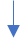 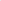 